                 EUROPEAN CHAMPIONSHIP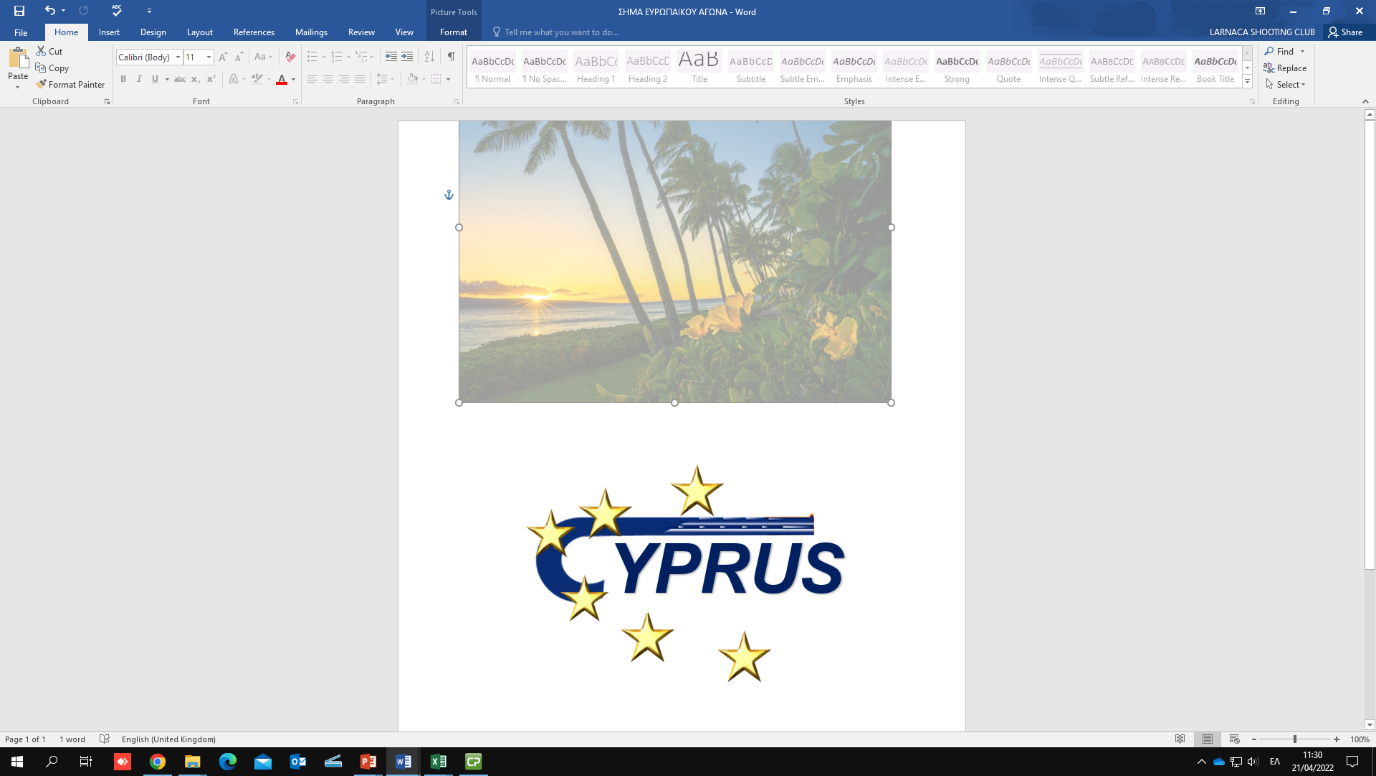 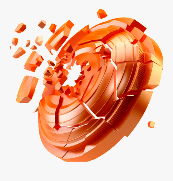 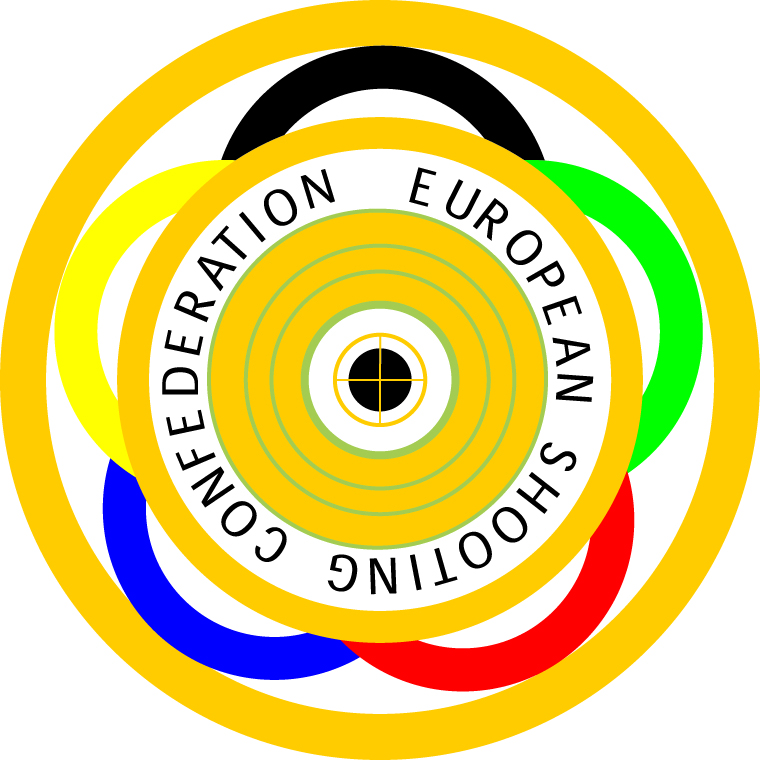 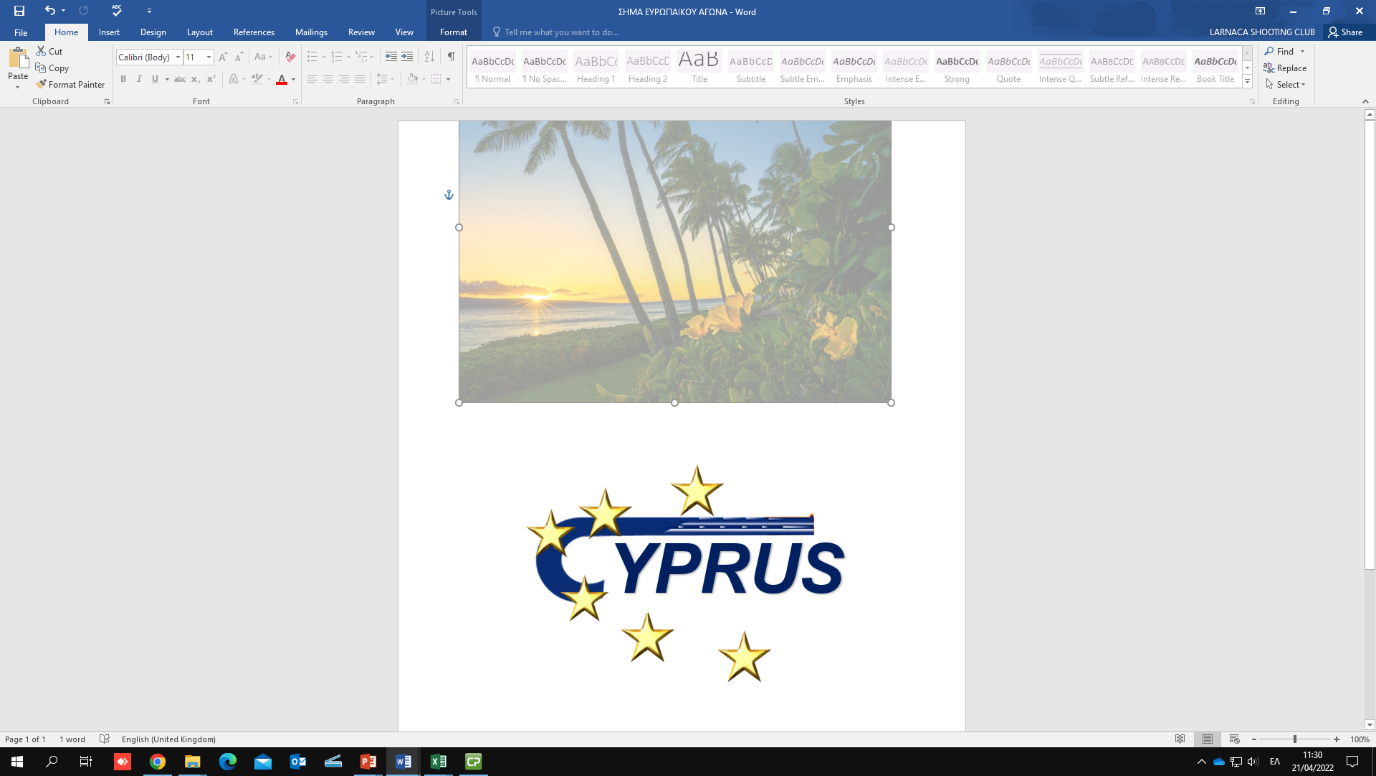 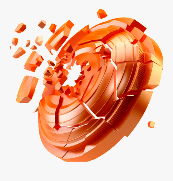                         LARNACA, CYPRUS	                      24th August - 12th September 2022                         ShotgunPlease email to Organizing Committee at: stavrou@cssf-shooting.org Please email to Organizing Committee at: stavrou@cssf-shooting.org Please email to Organizing Committee at: stavrou@cssf-shooting.org Please email to Organizing Committee at: stavrou@cssf-shooting.org Please email to Organizing Committee at: stavrou@cssf-shooting.org Please email to Organizing Committee at: stavrou@cssf-shooting.org Please email to Organizing Committee at: stavrou@cssf-shooting.org Please email to Organizing Committee at: stavrou@cssf-shooting.org Please email to Organizing Committee at: stavrou@cssf-shooting.org FINAL TRAVEL FORMFINAL TRAVEL FORMFINAL TRAVEL FORMPlease return byPlease return byPlease return byto Organizing Committeeto Organizing CommitteeARRIVALARRIVALARRIVAL24 JUL 202224 JUL 202224 JUL 2022Cyprus Shooting Sport Federation21, Amfipoleos str. – 2025 Nicosia – CyprusPhone: +357-22-449822Fax:     +357-22-449819E-mail: stavrou@cssf-shooting.orgCyprus Shooting Sport Federation21, Amfipoleos str. – 2025 Nicosia – CyprusPhone: +357-22-449822Fax:     +357-22-449819E-mail: stavrou@cssf-shooting.orgname of federationname of federationname of federation24 JUL 202224 JUL 202224 JUL 2022Cyprus Shooting Sport Federation21, Amfipoleos str. – 2025 Nicosia – CyprusPhone: +357-22-449822Fax:     +357-22-449819E-mail: stavrou@cssf-shooting.orgCyprus Shooting Sport Federation21, Amfipoleos str. – 2025 Nicosia – CyprusPhone: +357-22-449822Fax:     +357-22-449819E-mail: stavrou@cssf-shooting.org1. Arrival information1. Arrival information1. Arrival information1. Arrival informationNoSurname, NameSurname, NameStatus *datedate1timetime2flight no.flight no.3from (airport)from (airport)4to (airport)to (airport)5no. of personsno. of persons67* Status:               Please state SK=Skeet, TR=Trap* Status:               Please state SK=Skeet, TR=Trap* Status:               Please state SK=Skeet, TR=Trap* Status:               Please state SK=Skeet, TR=Trap8                             OFF=Official                             OFF=Official                             OFF=Official                             OFF=Official91011122. Arrival information2. Arrival information2. Arrival informationNoSurname, NameStatus *datedate1timetime2flight no.flight no.3from (airport)from (airport)4to (airport)to (airport)5no. of personsno. of persons67* Status:               Please state SK=Skeet, TR=Trap* Status:               Please state SK=Skeet, TR=Trap* Status:               Please state SK=Skeet, TR=Trap8                              OFF=Official                              OFF=Official                              OFF=Official9101112Local transfer from airport to the official hotel(s) at arrival is required?Local transfer from airport to the official hotel(s) at arrival is required?□ YES□ NOFINAL TRAVEL FORMFINAL TRAVEL FORMFINAL TRAVEL FORMPlease return byPlease return byPlease return byto Organizing Committeeto Organizing CommitteeARRIVALARRIVALARRIVAL24 JULY 202224 JULY 202224 JULY 2022Cyprus Shooting Sport Federation21, Amfipoleos str. – 2025 Nicosia – CyprusPhone: +357-22-449822Fax:     +357-22-449819E-mail: stavrou@cssf-shooting.orgCyprus Shooting Sport Federation21, Amfipoleos str. – 2025 Nicosia – CyprusPhone: +357-22-449822Fax:     +357-22-449819E-mail: stavrou@cssf-shooting.orgname of federationname of federationname of federation24 JULY 202224 JULY 202224 JULY 2022Cyprus Shooting Sport Federation21, Amfipoleos str. – 2025 Nicosia – CyprusPhone: +357-22-449822Fax:     +357-22-449819E-mail: stavrou@cssf-shooting.orgCyprus Shooting Sport Federation21, Amfipoleos str. – 2025 Nicosia – CyprusPhone: +357-22-449822Fax:     +357-22-449819E-mail: stavrou@cssf-shooting.org3. Arrival information3. Arrival information3. Arrival information3. Arrival informationNoSurname, NameSurname, NameStatus *datedate1timetime2flight no.flight no.3from (airport)from (airport)4to (airport)to (airport)5no. of personsno. of persons67* Status:               Please state SK=Skeet, TR=Trap* Status:               Please state SK=Skeet, TR=Trap* Status:               Please state SK=Skeet, TR=Trap* Status:               Please state SK=Skeet, TR=Trap8                              OFF=Official                              OFF=Official                              OFF=Official                              OFF=Official91011124. Arrival information4. Arrival information4. Arrival information4. Arrival informationNoSurname, NameSurname, NameStatus *datedate1timetime2flight no.flight no.3from (airport)from (airport)4to (airport)to (airport)5no. of personsno. of persons67* Status:               Please state SK=Skeet, TR=Trap* Status:               Please state SK=Skeet, TR=Trap* Status:               Please state SK=Skeet, TR=Trap* Status:               Please state SK=Skeet, TR=Trap8                              OFF=Official                              OFF=Official                              OFF=Official                              OFF=Official9101112Local transfer from airport to the official hotel(s) at arrival is required?Local transfer from airport to the official hotel(s) at arrival is required?Local transfer from airport to the official hotel(s) at arrival is required?Local transfer from airport to the official hotel(s) at arrival is required?Local transfer from airport to the official hotel(s) at arrival is required?Local transfer from airport to the official hotel(s) at arrival is required?Local transfer from airport to the official hotel(s) at arrival is required?Local transfer from airport to the official hotel(s) at arrival is required?□ YES□ YES□ YES□ YES□ YES□ NO□ NO□ NO